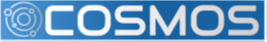 Interference of WavesName: ________________________________ Class: _____________   Date: _________________Subject: ________________________________________________Teacher: ___________________________Problem:What is interference of waves?How does interference affect wi-fi connection?HypothesisIf the wi-fi connections are on nearby frequency, then the data rate is slow. MaterialsCOSMOS Tool kitlaptopsFor procedures, students will plan and design their experiment with help from teacher input and reading materials.